17.06.2020 środaRóżowyCele: utrwalenie kolorów - różowy1. Różowy – rozmowa na podstawie wierszaHokus-pokus, czary mary,Ogłaszamy sztuczkę nową,Przez różowe okularyŚwiat zobaczysz na różowo:Różowe domy i miasta,Różowy las tam wyrasta,Chmury i niebo hen, w górze,Pola i łąki i drzewa;Wszystkie różowe, jak różeI ptak różowy, co śpiewaSame różowe nutki,Aż cieszą się kwiaty w ogródkuI znikają bez śladu smutki,Bo w świecie na różowoDaję Wam na to słowo,Nie może być żadnych smutków.Pytania:Co zobaczyły dzieci przez różowe okulary?W jakim nastroju były oglądając świat przez różowe okulary?Odszukaj w domu różowy kolor i pokaż go2. Co widać przez różowe okulary? – malowanie na dowolny temat różową farbą. Dziecko ma przygotowane na stole farbę czerwoną i białą. Na paletach mieszają oba kolory w niewielkich ilościach, aż uzyskają kolor różowy.3. Różowe zdrowie – przygotowanie z rodzicem koktajlu truskawkowego4. Różowy – dziecko chodzi po pokoju przy dowolnej piosence. W czasie przerwy w muzyce szybko szuka koloru różowego i dotyka go palcem. Gdy muzyka powraca dziecko znowu maszeruje.5. Ułóż tak samo – dzieci rozcinają obrazek, następnie składają go i naklejają na kartkę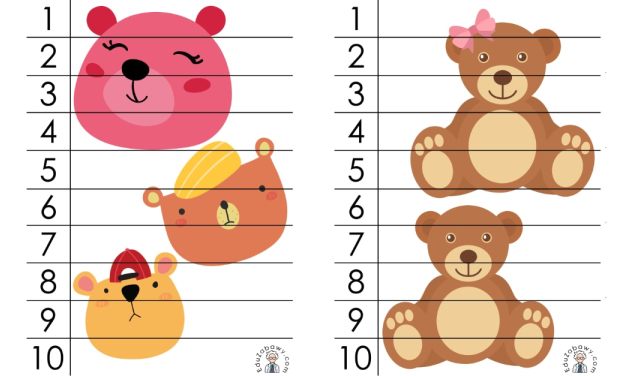 